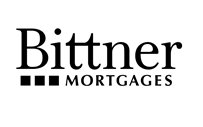 October 9, 2013Re:  Letter of Employment for Joe SmithThis is to confirm that Joe Smith is an employee of DLC Bittner Mortgages and his annual base salary is $54,000.00.   Joe holds the position of Data Base Specialist.  His start date with the company was June 1st, 2009.  Should you have any questions or concerns, please contact myself at (306) 569.7050.Sincerely,Kent Bittner I Broker / Owner  Dominion Lending Centres - Bittner Mortgages  kent@bittnermortgages.com